Обеспечение жильем молодых семей 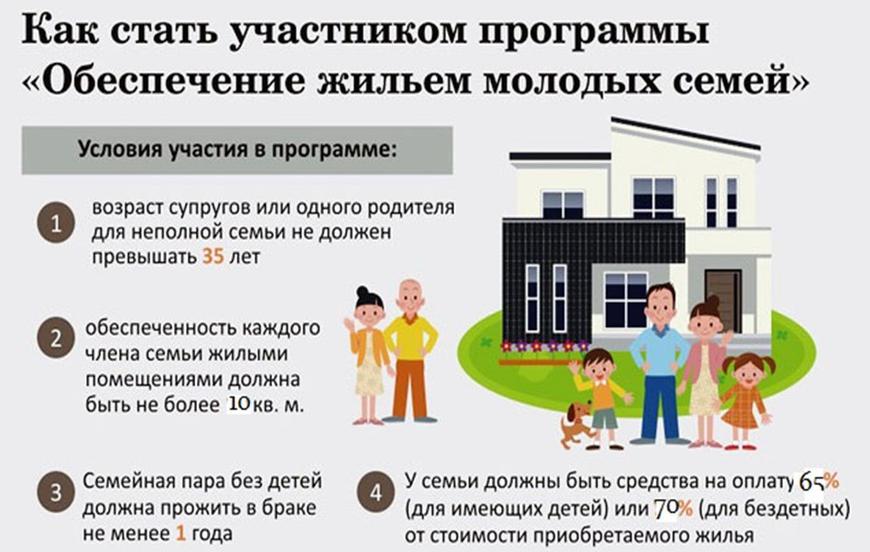 